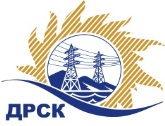 Акционерное Общество«Дальневосточная распределительная сетевая  компания»Протокол № 306/МКС-РЗакупочной комиссии по рассмотрению заявок по аукциону в электронной форме  на право заключения договора  поставки: «Шкафы электрические»,  лот 818, р.2.1.2. ГКПЗ 2019КОЛИЧЕСТВО ПОДАННЫХ ЗАЯВОК НА УЧАСТИЕ В ЗАКУПКЕ: 12(двенадцать) заявок.КОЛИЧЕСТВО ОТКЛОНЕННЫХ ЗАЯВОК:  1 заявка.ВОПРОСЫ, ВЫНОСИМЫЕ НА РАССМОТРЕНИЕ ЗАКУПОЧНОЙ КОМИССИИ: О рассмотрении результатов оценки заявок Участников.Об отклонении заявки участника ООО "НаноЭлектроМонтаж" (306/МКС-10)    6. О признании заявок соответствующими условиям Документации о закупкеВОПРОС 1 «О рассмотрении результатов оценки заявок Участников»РЕШИЛИ:Признать объем полученной информации достаточным для принятия решения.Принять к рассмотрению заявки следующих участников:ВОПРОС №2. Об отклонении заявки Участника ООО "НаноЭлектроМонтаж" (306/МКС-10)РЕШИЛИ:1. Отклонить заявку Участника ООО "НаноЭлектроМонтаж" (306/МКС-10)  от дальнейшего рассмотрения на основании п.4.9.6 б) Документации о закупке, как несоответствующую следующим требованиям:ВОПРОС № 3. О признании заявок соответствующими условиям Документации о закупке1. Признать заявки: №306/МКС/1, №306/МКС/2,  №306/МКС/3, №306/МКС/4, №306/МКС/5,  №306/МКС/6, №306/МКС/7, №306/МКС/8, №306/МКС/9, №306/МКС/11, №306/МКС/12 удовлетворяющими по существу условиям Документации о закупке и принять их к дальнейшему рассмотрению.2. Заявки участников допускаются к участию в аукционе с учетом норм п.4.14 Документации о закупке, согласно которому, в случае если Участником представлена заявка, содержащая предложение о поставке товаров иностранного происхождения или предложение о выполнении работ, оказании услуг иностранными лицами, договор с таким Участником (в случае его победы в аукционе) заключается по цене, сниженной на 15% от предложенной им в ходе аукциона цены договора.Терёшкина Г.М.(4162) 397-260город  Благовещенск« 30 » апреля 2019 года№п/пИдентификационный номер УчастникаДата и время регистрации заявокРегистрационный номер участника: 306/МКС/129.03.2019 14:31Регистрационный номер участника: 306/МКС/203.04.2019 15:23Регистрационный номер участника: 306/МКС/303.04.2019 16:20Регистрационный номер участника: 306/МКС/403.04.2019 16:48Регистрационный номер участника: 306/МКС/503.04.2019 18:11Регистрационный номер участника: 306/МКС/604.04.2019 06:59Регистрационный номер участника: 306/МКС/704.04.2019 07:07Регистрационный номер участника: 306/МКС/804.04.2019 07:32Регистрационный номер участника: 306/МКС/904.04.2019 07:54Регистрационный номер участника: 306/МКС/1004.04.2019 08:34Регистрационный номер участника: 306/МКС/1104.04.2019 08:39Регистрационный номер участника: 306/МКС/1204.04.2019 08:44№п/пИдентификационный номер УчастникаДата и время регистрации заявокЦена заявки, руб. без НДСРегистрационный номер участника: 306/МКС/129.03.2019 14:3116 179 000.00Регистрационный номер участника: 306/МКС/203.04.2019 15:2318 826 959.92Регистрационный номер участника: 306/МКС/303.04.2019 16:2018 826 959.92Регистрационный номер участника: 306/МКС/403.04.2019 16:4818 826 959.92Регистрационный номер участника: 306/МКС/503.04.2019 18:1118 826 950.00Регистрационный номер участника: 306/МКС/604.04.2019 06:5918 826 959.92Регистрационный номер участника: 306/МКС/704.04.2019 07:0718 826 959.92Регистрационный номер участника: 306/МКС/804.04.2019 07:3218 826 959.92Регистрационный номер участника: 306/МКС/904.04.2019 07:5418 826 959.92Регистрационный номер участника: 306/МКС/1004.04.2019 08:3418 826 959.92Регистрационный номер участника: 306/МКС/1104.04.2019 08:3918 826 959.92Регистрационный номер участника: 306/МКС/1204.04.2019 08:4418 826 959.92		Основания для отклонения 1. В предложении Участника отсутствуют заполненные карты заказа для программного обеспечения, что не соответствует п.3.10. технического задания.После дополнительной экспертизы замечание не снято, так как Участник не предоставил информацию. 2. Предоставленное участником Коммерческое предложение (документ: «3 Коммерческое предложение Приложение 1 (форма 3) стр 6.pdf») заполнено не в соответствии со структурой НМЦ Документации о закупке (раздел 14, ПРИЛОЖЕНИЕ № 7 – СТРУКТУРА НМЦ (в формате Excel)), отсутствует количественные характеристики продукции, что не соответствует условиям Раздела 7.3 Документации о закупке (Коммерческое предложение (Форма 3)), не указан производитель предлагаемой продукции, что не соответствует условиям пункта 4.1. Технических требований на проведение закупки,  документ - «ТТ на закупку.doc» и условиям Раздела 7.3 Документации о закупке (Коммерческое предложение (Форма 3)).По результатам дополнительного запроса указанное замечание не снято, так как ответ на дополнительный запрос участником не представлен.3. Предоставленная участником структура НМЦ (документ: «20 Структура НМЦ.xlsx») заполнена не корректно в столбце «Страна происхождения товара» указаны марки шкафов, что не соответствует формату структуры НМЦ Документации о закупке (раздел 14, ПРИЛОЖЕНИЕ № 7 – СТРУКТУРА НМЦ (в формате Excel))По результатам дополнительного запроса указанное замечание не снято, так как ответ на дополнительный запрос участником не представлен.№номер Участника закупкиНаличие «желательных условий» в Протоколе разногласий по проекту Договора1Регистрационный номер участника: №306/МКС/1, №306/МКС/2,  №306/МКС/5, №306/МКС/6, №306/МКС/7, №306/МКС/8, №306/МКС/9, №306/МКС/11,  №306/МКС/12Разногласий к проекту договора нет2Регистрационный номер участника: №306/МКС/3«Желательные» условия Протокола разногласий  участника (п. 7.3, 7.5, 7.6, 9.3 )  Заказчиком не принимаются и не будут учитываться при заключении Договора. (п.9.1.2 документации о закупке)3Регистрационный номер участника: №306/МКС/4«Желательные» условия Протокола разногласий  участника (2.1, 2.11, 3.4, 3.6, 3.11, 5.2, 5.4, 6.3, 6.5, 7.1, 7.3, 7.4, 7.6, 7.9, 11.4, п. 6, 7, 8 Приложения № 3, Приложение № 5)  Заказчиком не принимаются и не будут учитываться при заключении Договора. (п.9.1.2 документации о закупке)Условия протокола разногласий (п. 3.2, 3.3, 3.5, 2.10) Заказчиком принимаются и будут учтены при заключении Договора.Секретарь Закупочной комиссии: Елисеева М.Г.   _____________________________